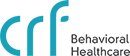 BENEFITS OF WORKING AT CRF 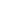 CRF employs over 900 people throughout San Diego County, including many people with first-hand, lived experience.  CRF exemplifies a strong social mission and has served San Diego County since 1980. The majority of our employees are direct-service mental health clinicians who support individuals with serious mental illness and/or co-occurring substance use challenges.  Our programs include outpatient clinics, short-term and longer-term residential homes, ACT community-based teams, Psychiatric Emergency Response teams, and CalWorks/StepForward services.  Our newest programs include a healthcare management service and a residential program for I/DD members of the community.  Other employees support the administrative function of our organization, including accounting, information technology, human resources, and general operations.CRF is a friendly, rewarding, and dynamic place to work.  We believe in teamwork and collaboration throughout our organization.  We are committed to our staff and their ability to learn and grow in their profession while serving others in our community. Our employees are curious, have a can-do attitude, and enjoy working closely with others to create the best outcomes for our community.  We support each other and appreciate what each individual brings to our organization. CRF offers generous benefits* which include:  Free Clinical supervision for licensure Student Loan Repayment Assistance paid by CRFStudent Loan Cancellation for eligible workforce membersPaid Time Off/Paid Sick Time and Holiday Pay – up to 31 total days/yearGenerous Medical insurance coverage and Retirement benefitsTax-free Flexible Spending program for healthcare and dependent careEmployee Assistance ProgramCompany-paid life insurance and Long-Term DisabilityOptional dental and vision plans for you and your familyEmployee discount program, including pet insurance plansOpportunities for advancement and growthOpportunities to work in a variety of service lines to broaden your clinical expertise while staying under one company*Some benefits require full-time work schedule and may vary based upon program design - ask us for details!